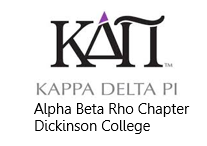 Membership Application(Please type or print neatly in ink)Name in full: ____________________________________________________________		(Last)				(First)			        (Middle Initial)	Class Year: _________________________E-mail: _________________________________________________________________Major(s): _______________________________________________________________                  _______________________________________________________________Minor(s): _______________________________________________________________Overall GPA: ______________   ActivitiesPlease list your activities (clubs, honor societies, sports, volunteer work, etc).  Be sure to include any education-related activities or service.________________________________________________________________________________________________________________________________________________________________________________________________________________________________________________________________________________________________________________________________________________________________________________________________________________________________________________________________________________________________________________________________________________________________________________________________Statement on Contemporary Educational IssuePlease choose an issue in the field of education today that is important to you.  Explain your point of view regarding this issue in a response consisting of 250-350 words.  If submitting a hard copy version of this form, please double-space and use size 12 font (preferably Times New Roman) in writing your response to this prompt.  Be sure to attach your response to the application.________________________________________________________________________________________________________________________________________________________________________________________________________________________________________________________________________________________________________________________________________________________________________________________________________________________________________________________________________________________________________________________Statement of Interest in and Commitment to Membership in Kappa Delta PiPlease describe your interest in the field of education and why you have decided to major or minor in educational studies at Dickinson.  How will membership in Kappa Delta Pi support your interests and personal/professional objectives?  In what ways will you contribute to our chapter’s mission and goals?  Again, if submitting a hard copy version of this form, please double-space and use size 12 font (preferably Times New Roman) in writing your response to this prompt.  Be sure to attach it to the application.________________________________________________________________________________________________________________________________________________________________________________________________________________________________________________________________________________________________________________________________________________________________________________________________________________________________________________________________________________________________________________________________________________________________________________________________										             (Rev5/20)